JOBIN 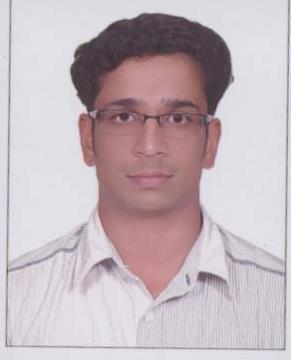 JOBIN.348008@2freemail.com 	  CAREER OBJECTIVESeeking a challenging career in a dynamic and team oriented organization where my work will be beneficial, satisfying and enable continued professional development.SUMMARY5 years and 4 months of experience in Office Administration & 1 year and 6 months experience as Document Controller.Strong client orientation and proactive management skillsExcellent business judgment and strategic thinking abilitiesCool , stable and believer in hard workSkills in using a wide range of design, fabrication, and business solutions.Highly motivated, disciplined and resourceful.Perform quality work and complete it on time.Ability and sincere willingness to learn and adapt to new strategies.CAREER HISTORYOrganization : Al Nasr Contracting Company (2015 - Present)Designation	: Document ControllerDuration	: September 2015 to till date.Al Nasr Contracting Co is a leading contracting organization providing integrated services in a diversified field. Founded as a construction company in 1972, Al Nasr quickly built a reputation for applying innovative methods and performing precise engineering and construction work within civil engineering and electro - mechanical works. Today, Al Nasr having the broad in-house expertise in diversified verticals such as engineering, procurement, civil, electrical, instrumentation, piping, mechanical, marine, irrigation and landscaping.PROJECTSC035 - Construction of Lagoon, Pool and Bridges (Dubai Parks and Resorts)C041- Bollywood Park Package 4B (Entry Building, Rock-On Building and BB West.Major Roles and Responsibilities:Giving Secretarial support to the organization and other superior staff in completing day-to-day operations and other duties as assigned.Accepting and verifying the documents & drawings from Draughtsman and Subcontractors.Preparing the drawings & documents for uploading in PM Web and submitting to ConsultantPreparing and managing correspondence, reports and documents.Making letter drafts as instructed by the organizationReceiving the approved/rejected documents from consultant and submitting to PM for DistributionTo send and receive E-mail messages and distribute the documents to the concerned staff as indicated in the distribution list.To keep and maintain the auctioned correspondence hard copy and electronic filing systemPreparing & updating logs for letters, Drawings and all Construction Submittals.Keeping day-to-day filling of all documents as project wise as well as documents to be computerized as project wiseHandling Petty cashOrganization : Shriram Transport Finance Co. Ltd.(2010 -2015)Designation	: Executive (Back Office Admin)Duration	: April 2010 to August 2015 .Shriram Transport Finance Co. Ltd. is a Non Banking Finance Company. It is the Flagship Company Of Shriram Group Of Companies. It is India’s largest player in Commercial Vehicle Finance. The company has more than 800 branches across India. I had worked in Kollam branch in South KeralaMajor Roles and Responsibilities:Accepting and verifying the documents of customers provided by the executives.Entering and uploading the data of the customers for getting approvalLead creation and Proposal creation for vehicle loansScanning of documents and uploadingDisbursement of the loan for giving the loan amount to the customers.Collecting the post disbursement documents from the customers for updating the same.Accepting the cash remitted by the customers as their monthly installments.Settlement process management and issuing NOCExpense management-Vehicle, Office, PettyFollow up the customers for the renewal of their vehicle insurance.EDUCATIONAL QUALIFICATIONSName of the course	: B.Com (EDP & computer application)Board /University	: Kerala University, Trivandrum, Kerala.Period of study	: 2006-2009Percentage of Marks	: 51%Name of the course	: Higher Secondary Course (commerce)Board /University	: Higher Secondary Board, KeralaPeriod of study	: 2004-2006Percentage of marks	: 68%Name of the course	: SSLCBoard /University	: State Board of Secondary EducationPeriod of study	: 2000-2001Percentage of mark	: 41%COMPUTER SKILLSMS OFFICE, TALLY, INTERNET AND EMAIL APPLICATIONHOBBIESPlaying cricket.EXTRA-CURRICULAR	ACTIVITIESKerala School Games 2004.Member of Silver Medal Winners under 19 Cricket Team for Trivandrum District.College Merit Certificates for Sports and Games 2009.Winners of Cricket Tournament as Captain. 1st Place Winner for Discus throws.1st Place Winner for Long Jump.2nd Place Winner for Shot put.2nd Place Winner for Quiz Competition (2009).REFERENCEReferences will be provided upon request.DECLARATIONI hereby declare that the above mentioned information is correct up to my knowledge and I bear the responsibility for the correctness of the above mentioned particulars.PERSONAL DETAILSDate of Birth: 25-04-1986Sex: MaleNationality: IndianMarital Status: MarriedLanguages Known: English, Malayalam, Tamil